CURRICULUM VITAE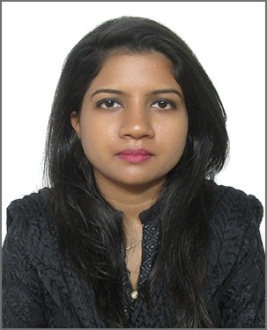 JOSHILAJOSHILA.366417@2freemail.com  OBJECTIVEContribute to the success of an organization by fully utilizing my skills and knowledge that will provide growth in increasing level of responsibility and affiliate with company where my interest,  skills and aptitude used to further enhance my qualification and advance.PERSONAL DETAILS Visa Status			:	Visit Visa (Expire on 20th May, 2017)Gender			:	FemaleMarital Status		:	SingleLanguages Known	:	English and Urdu (Write & Speak)EDUCATION QUALIFICATIONDiploma Computerized Accounting Software 
from Noor College of Professional Education Karachi,
2016Graduate Bachelor of Commerce
from University of Karachi,
2015Intermediate In Commerce
from Govt. Girls Degree College Karachi,2013Matriculation In Computer Science 
from Liberal Model School Karachi,
2011TECHINICAL SKILLDiploma in Computer Software and ApplicationPeachtree, QuickBooks, Tally ERP 9 & Advance Excel 2013.Ms Excel, Word, Power point & Outlook. Expertise in Cost Accounting:Cost of Manufacturing & Production, Job Order Costing, Payroll, Pay slips, Pay sheets, Vouchers, Pay orders, Assembling & Sales Tax etc.  Internet Surfing, Outlook, Accounting Software Operating System.EXPERIENCETUTOR Private of English and Mathematics (Nursery till 10th Grade)
2012 – 20161 year work experience in Market Group of Associates (As a Sales Executive) in Karachi-Pakistan.1 year work experience in Levi’s Outlet (As a Cashier and Accountant) in Karachi, Pakistan.LANGUAGE PROFICIENCY English	FluentUrdu	Fluent DECLARATION I hereby declare that the particulars furnished above are true to the best of my knowledge and belief.